Antecedentes personales del solicitante:Ayuda(s) técnica(s) a solicitarIdentificación de profesional que indica y médico que respalda la indicación: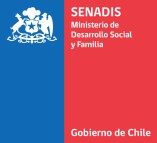 ANEXO N°4FORMULARIO DE INDICACIÓN DE AYUDAS TÉCNICAS CON RESPALDO MÉDICO CONVOCATORIA AÑO 2020Importante:La indicación de estos elementos puede ser apoyada por profesional kinesiólogo(a) o terapeuta ocupacional, sin embargo, debe serrespaldado obligatoriamente por un médico general o especialista.Para completar adecuadamente este formulario respecto a la selección de las características de las ayudas técnicas, requiere estar en conocimiento del Anexo N°2 Catálogo de Ayudas Técnicas Convocatoria Año 2020” de SENADIS, disponible en el sitio web: https://www.senadis.gob.cl/, sección “Beneficios” y luego “Ayudas Técnicas”.Importante:La indicación de estos elementos puede ser apoyada por profesional kinesiólogo(a) o terapeuta ocupacional, sin embargo, debe serrespaldado obligatoriamente por un médico general o especialista.Para completar adecuadamente este formulario respecto a la selección de las características de las ayudas técnicas, requiere estar en conocimiento del Anexo N°2 Catálogo de Ayudas Técnicas Convocatoria Año 2020” de SENADIS, disponible en el sitio web: https://www.senadis.gob.cl/, sección “Beneficios” y luego “Ayudas Técnicas”.Fecha de indicación/	/NombreRun-Diagnóstico(s)Justificación solicitud de la ayuda técnicaMarque la ayuda técnica y su características a solicitarMarque la ayuda técnica y su características a solicitarMarque la ayuda técnica y su características a solicitarMarque la ayuda técnica y su características a solicitarMarque la ayuda técnica y su características a solicitarMarque la ayuda técnica y su características a solicitarMarque la ayuda técnica y su características a solicitarAndador 4 ruedas con apoyoTallaSSSAndador 4 ruedas con apoyoTallaMMMAndador 4 ruedas con apoyoTallaLLLAndador 4 ruedas con asiento (de paseo)Andador 4 ruedas con asiento (de paseo)Andador 4 ruedas con asiento (de paseo)Andador 4 ruedas con asiento (de paseo)Andador 4 ruedas con asiento (de paseo)Andador 4 ruedas con asiento (de paseo)Andador articulado sin ruedasAndador articulado sin ruedasAndador articulado sin ruedasAndador articulado sin ruedasAndador articulado sin ruedasAndador articulado sin ruedasAndador con 2 ruedasAndador con 2 ruedasAndador con 2 ruedasAndador con 2 ruedasAndador con 2 ruedasAndador con 2 ruedasAsiento de posicionamientoTallaSLAsiento de posicionamientoTallaMXLBastón canadiense codera móvil (Par)TallaSSSBastón canadiense codera móvil (Par)TallaMMMBastón canadiense codera móvil (Par)TallaLLLBastón canadiense codera móvil (Unidad)TallaSSSBastón canadiense codera móvil (Unidad)TallaMMMBastón canadiense codera móvil (Unidad)TallaLLLBipedestador manualTipo PronoTalla 1Talla 3Bipedestador manualTipo PronoTalla 2Talla 2Talla 2Bipedestador manualTipo SupinoTalla 1Talla 1Talla 1Bipedestador manualTipo SupinoTalla 2Talla 2Talla 2Catre clínicoTipoEléctricoEléctricoEléctricoCatre clínicoTipoManualManualManualCojín antiescaras celdas de aire alto perfilTallaTalla 1Talla 5Cojín antiescaras celdas de aire alto perfilTallaTalla 2Talla 6Cojín antiescaras celdas de aire alto perfilTallaTalla 3Talla 7Cojín antiescaras celdas de aire alto perfilTallaTalla 4Talla 4Talla 4Cojín antiescaras celdas de aire bajo perfilTallaTalla 1Talla 5Cojín antiescaras celdas de aire bajo perfilTallaTalla 2Talla 6Cojín antiescaras celdas de aire bajo perfilTallaTalla 3Talla 7Cojín antiescaras celdas de aire bajo perfilTallaTalla 4Talla 4Talla 4Cojín antiescaras viscoelásticoTallaTalla 1Talla 6Cojín antiescaras viscoelásticoTallaTalla 2Talla 7Cojín antiescaras viscoelásticoTallaTalla 3Talla 8Cojín antiescaras viscoelásticoTallaTalla 4Talla 9Cojín antiescaras viscoelásticoTallaTalla 5Talla 10Colchón antiescaras celdas de aire 3 seccionesColchón antiescaras celdas de aire 3 seccionesColchón antiescaras celdas de aire 3 seccionesColchón antiescaras celdas de aire 3 seccionesColchón antiescaras celdas de aire 3 seccionesColchón antiescaras celdas de aire 3 seccionesColchón antiescaras viscoelásticoColchón antiescaras viscoelásticoColchón antiescaras viscoelásticoColchón antiescaras viscoelásticoColchón antiescaras viscoelásticoColchón antiescaras viscoelásticoDispositivo tipo handbike de tracción manual (incluye silla de ruedas activa)Talla36 cm ancho de asiento42 cm ancho de asientoDispositivo tipo handbike de tracción manual (incluye silla de ruedas activa)Talla39 cm ancho de asiento39 cm ancho de asiento39 cm ancho de asientoDispositivo tipo handbike eléctrico (incluye silla de ruedas activa)Talla36 cm ancho de asiento42 cm ancho de asientoDispositivo tipo handbike eléctrico (incluye silla de ruedas activa)Talla39 cm ancho de asiento39 cm ancho de asiento39 cm ancho de asientoGrúa de transferenciaTipoEléctricaEléctricaEléctricaGrúa de transferenciaTipoHidráulicaHidráulicaHidráulicaLupa con luzAumento3X7XLupa con luzAumento4X8XLupa con luzAumento5X9XLupa con luzAumento6X10XLupa digitalLupa digitalLupa digitalLupa digitalLupa digitalLupa digitalMuleta (Par)TallaTalla 1Talla 1Talla 1Muleta (Par)TallaTalla 2Talla 2Talla 2Muleta (Par)TallaTalla 3Talla 3Talla 3Muleta (Unidad)TallaTalla 1Talla 1Talla 1Muleta (Unidad)TallaTalla 2Talla 2Talla 2Muleta (Unidad)TallaTalla 3Talla 3Talla 3Silla / mesa de posicionamiento (modular)TallaSLSilla / mesa de posicionamiento (modular)TallaMXLSilla de ruedas activa chasis plegableTalla38 cm ancho de asiento44 cm ancho de asientoSilla de ruedas activa chasis plegableTalla40 cm ancho de asiento46 cm ancho de asientoSilla de ruedas activa chasis plegableTalla42 cm ancho de asiento42 cm ancho de asiento42 cm ancho de asientoSilla de ruedas activa chasis rígidoTalla38 cm ancho de asiento44 cm ancho de asientoSilla de ruedas activa chasis rígidoTalla40 cm ancho de asiento46 cm ancho de asientoSilla de ruedas activa chasis rígidoTalla42 cm ancho de asiento42 cm ancho de asiento42 cm ancho de asientoSilla de ruedas eléctrica butaca (sólo 50 centímetros de ancho)ComandoDerechoIzquierdoSilla de ruedas eléctrica estándar (desde 38 centímetros de ancho)Talla38 cm ancho de asiento45 cm ancho de asientoSilla de ruedas eléctrica estándar (desde 38 centímetros de ancho)Talla40 cm ancho de asiento48 cm ancho de asientoSilla de ruedas eléctrica estándar (desde 38 centímetros de ancho)Talla43 cm ancho de asiento43 cm ancho de asiento43 cm ancho de asientoSilla de ruedas eléctrica estándar (desde 38 centímetros de ancho)ComandoDerechoIzquierdoSilla de ruedas eléctrica neurológica (sólo 45 centímetros de ancho)ComandoDerechoIzquierdoSilla de ruedas estándar 4 ruedas inflablesTalla40 cm ancho de asiento48 cm ancho de asientoSilla de ruedas estándar 4 ruedas inflablesTalla43 cm ancho de asiento50 cm ancho de asientoSilla de ruedas estándar 4 ruedas inflablesTalla46 cm ancho de asiento53 cm ancho de asientoSilla de ruedas estándar 4 ruedas macizasTalla40 cm ancho de asiento48 cm ancho de asientoSilla de ruedas estándar 4 ruedas macizasTalla43 cm ancho de asiento50 cm ancho de asientoSilla de ruedas estándar 4 ruedas macizasTalla46 cm ancho de asiento53 cm ancho de asientoSilla de ruedas estándar bariátrica (sólo 58 centímetros de ancho)Silla de ruedas estándar bariátrica (sólo 58 centímetros de ancho)Silla de ruedas estándar bariátrica (sólo 58 centímetros de ancho)Silla de ruedas estándar bariátrica (sólo 58 centímetros de ancho)Silla de ruedas estándar bariátrica (sólo 58 centímetros de ancho)Silla de ruedas estándar bariátrica (sólo 58 centímetros de ancho)Silla de ruedas manual con mecanismo de bipedestación eléctrico respaldo alto (sólo 45 cm ancho de asiento)Silla de ruedas manual con mecanismo de bipedestación eléctrico respaldo alto (sólo 45 cm ancho de asiento)Silla de ruedas manual con mecanismo de bipedestación eléctrico respaldo alto (sólo 45 cm ancho de asiento)Silla de ruedas manual con mecanismo de bipedestación eléctrico respaldo alto (sólo 45 cm ancho de asiento)Silla de ruedas manual con mecanismo de bipedestación eléctrico respaldo alto (sólo 45 cm ancho de asiento)Silla de ruedas manual con mecanismo de bipedestación eléctrico respaldo alto (sólo 45 cm ancho de asiento)Silla de ruedas manual con mecanismo de bipedestación eléctrico respaldo bajoTalla36 cm ancho de asiento36 cm ancho de asiento36 cm ancho de asientoSilla de ruedas manual con mecanismo de bipedestación eléctrico respaldo bajoTalla45 cm ancho de asiento45 cm ancho de asiento45 cm ancho de asientoSilla de ruedas neurológicaTalla40 cm ancho de asiento50 cm ancho de asientoSilla de ruedas neurológicaTalla45 cm ancho de asiento45 cm ancho de asiento45 cm ancho de asientoSilla de ruedas neurológica tipo cocheTalla25 cm ancho de asiento35 cm ancho de asientoSilla de ruedas neurológica tipo cocheTalla30 cm ancho de asiento40 cm ancho de asientoSilla de ruedas semiactivaTalla30 cm ancho de asiento36 cm ancho de asientoSilla de ruedas semiactivaTalla33 cm ancho de asiento38 cm ancho de asientoTelescopio monocularAumento6X6X6XTelescopio monocularAumento8X8X8XProfesional que indicaProfesional que indicaMédico que respalda indicaciónMédico que respalda indicaciónNombreNombreRunRunProfesiónProfesiónInstituciónInstituciónTeléfonoTeléfonoEmailEmailFirma y timbreFirma y timbreFirma y timbreFirma y timbre